Муниципальное  бюджетное  образовательное  учреждение«Средняя  общеобразовательная  школа  № 72с  углубленным  изучением  английского  языка»    Играя,         обучаемсяСборник методических разработокнестандартных уроков и внеклассных мероприятий в рамках ФГОС.Авторы –  учителя методического объединенияестественно-математического цикла.Составитель сборника – руководитель методического объединения  учителей естественно-математического цикла Андреенко Н.К.г. Новокузнецк, 2012г.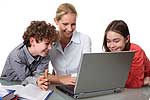 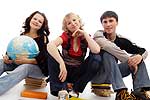 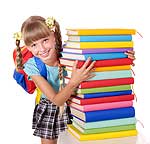 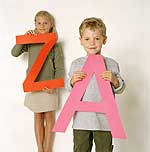 